Referat møde i Politisk udvalg (TEU)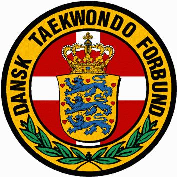 MødePolitisk UdvalgTid og stedTirsdag den 10.01.2017 kl.17.30 i Rødovre Højnæsvej 61, bagindgangen2610 RødovreDeltagereTarik Setta (TS) Ole Knudsen-Nielsen(OKN)Mark Lee  (ML)Michael Winther (MW)Charlie Kieler (CK)Phi Nguyen (PN)Afbud IngenReferentOleValg af referentOleGennemgang af dagsordenDagsorden blev kort gennemgået.Teknik opfølgning ny strukturJustering af udmeldte udtagelseskriterier i samarbejde med landsholdstræneren i teknik.Henvendelse om fysioterapeut til teknikholdet.Henvendelse om DEN på dobok og stævner for teknik.Udmeldinger i forhold til udtagelser, kriterier med videre skal forbi TEU før udmeldinger for at undgå misforståelser. Udmeldinger skal offentliggøres på forbundets hjemmeside. Ikke på facebook. Michael følger op derpå.De udmeldte udtagelseskriterier anbefales justeret, der kan tages udgangspunkt i Marks input. Mark følger op derpå i samarbejde med landsholdstræneren.Der er ikke budget til ansættelse af fysioterapeut med løn eller godtgørelse. Men der er fordele ved at have en fysioterapeut tilknyttet holdet på frivilligt basis. Det er vurderingen, at aktive udøvere som udgangspunkt ikke skal have dobbeltroller på holdet. Michael følger op på henvendelserne fra de to fysioterapeuter med henblik på forventningsafstemning.Der må godt være DEN på ryggen øvrige forhold nævnt i bilag sendt med henvendelsen er ikke gældende længere. Michael svarer på henvendelsen. Drøftelse af udtagelsesstævner i forhold til teknik: Åbne tyrkiske tages ud på grund af sikkerhedsniveau i landet. Det anbefales at Belgien Open er sidste stævne inden udtagelse til EM. Michael / Tarik drøfter det med landsholdstræneren.Der er ikke økonomi til at ansætte assisterende trænere. Det er meningen at trænere i kommende Teknik-UCer kan inddrages. Michael / Tarik følger op derpå.Der etableres et opfølgningsmøde med landsholdstræneren. (Tarik / Michael).Udviklingscentre UC Admin.Status på nye Teknik-UC.er ?Status opfølgning bestående kamp- og teknik UC.er?Kadet-problematik i forhold til teknik.Status: Der er indgået i alt 3 nye ansøgninger (Rødovre/Islev, Herlev og Skanderborg) om teknik-UC. Da der er TEU medlemmer som kan være inhabile er det besluttet, at ansøgningerne behandles af Phi, Charlie og Ole. Aktuelt afventer stillingtagen til de 3 ansøgninger, at ansøger vender tilbage og besvarer tilbagemeldingerne fra UC-administrator Henning Hansen. Ansøgningerne er således ikke p.t. parate til at de kan indstilles positivt af UC-administratoren.UC-kamp opfølgning:Tarik er inhabil og deltog ikke under punktet UC-kamp-opfølgning.Der skal leveres det af UC-administrator krævede i forhold til opfølgningen da det er et krav i det bestående UC-koncept.Så TEU skal rykke de 3 kamp-UCer for levering af de krævede oplysninger. Der arbejdes på en frist på 10 dage.Kan man dokumentere for ressourceanvendelsen, ansættelseskontrakter, afregning og iværksat plan for uddannelseskravet kan man fortsætte og få en frist på yderligere en måned til øvrige krav.Er det ikke leveret til deadline vil TEU indstille til HB om givne sanktioner overfor berørte UC.er.Ole laver udkast til tekst.Der gives udtryk for, at det er store administrative krav, der stilles i forhold UCer og at det må overvejes at ændre i UC-konceptet fremadrettet i forhold til klubkrav om sportslig strategier. Vi har ingen aktuel sportslig strategi i forbundsregi (den udløber i 2017), som man kan læne sig op ad, som klub.Det kunne overvejes om man på tværs af udviklingscentrene laver en sportslig strategi. Temaet bør tages op på mødet den 22-25 i forbundet.UC-teknik Skive opfølgning:Vi tager til efterretning, at Skive-UC lukker ned nu med baggrund i beskeden / e-mail fra Skive om at de ikke har genoptaget træningen pr. den 01.01.2017. Vi melder tilbage til UC-adm at samarbejdet med Skive ophører pr. den 31.12.2016. Det skal sikres at der er taget kontakt til evt. samarbejdspartnere. Michael går videre til UC-administrator herom.Forbundet vil være behjælpelig i forhold til evt. andre UC-konstellationer. Kadet-teknik i UC:I UC. udbydes der kun 1 fast ugentlig træning for cadet med særlig fokus på cadet. Ved manglende mulighed for kvalificeret træning i hjemklub kan der laves særskilt aftale om flere træninger i UC-regi for cadet. Michael giver besked til UC-administrator.Arbejde med lovmappen, Afsnit 14 og afsnit 15. Opfølgning Phis arbejde. Se Phis udkast til nyt afs 14 og afsnit 15?Phis udkast til ændret afs. 14 og 15 blev gennemgået. Der arbejdes videre med endelig justering som konfirmeres pr. e-mail og sendes efterfølgende til godkendelse hos Søren Holmgaard og til efterfølgende offentliggørelse  på hjemmesiden / erstatning for de forældede dokumenter.Opfølgning - klagesagerTidligere nævnt klagesag i Ordensudvalget fra Risskov er blevet afvist i Ordensudvalget. TEU beslutning var lovlig.ØkonomiØkonomi for 2017 blev gennemgået. Rammebudget for kamp er Kr.550.000.- for 2017. Der er ansøgt HB om ekstra midler til evt. fremtidig landsholdstræner for kamp. Ansøgning er ikke behandlet for nuværende.Talent og elite er et at de strategiske spor i HB.s strategi.Rammebudget for Teknik er Kr.325.000.- for 2017. der er søgt om ekstra midler. Ansøgning er ikke behandlet for nuværende.Der arbejdes med at evt. træningslejre vil kunne generere ekstra indtægter til arbejdet omkring holdet.Eventuelt Har vi fået respons fra turneringsudvalget på vores henvendelse om episode fra DM. Opfølgning Phi?Kontaktformular på hjemmesiden opfølgning Michael?Orientering om henvendelse fra Risskov TKD klub om udtagelseskrav for kamp vedr. U21-EM og junior EM.Sommerlejr 2017Der henvises til Phis tilbagemelding pr. e-mail. Vi afventer resultat af mødet i turneringsudvalget.Er lavet.Der blev orienteret om henvendelsen fra Risskov. TEU-kamp besvarer henvendelsen. Ole / Phi.Tarik oplyste om henvendelse fra sommerlejrarrangør. Man ønsker UC-deltagelse på sommerlejren. Der forhandles pt. herom.Fastsættelse af dato for det næste møde i politisk  udvalg.Hvem deltager i DTaF Seminar den 25-26. februar 2017?Tirsdag den 7. marts 2017 kl.17.30 i Rødovre TKD Klub.P. t. er det kun Phi der deltager i mødet.Det er vurderingen, at vi i politisk udvalg skal have vores eget seminar i TEU omkring udvikling / etablering af sportslig strategi. Tarik ansøger HB herom.